MKT - HIPPOCRATES SPECIALISTA NAPDebrecen - Divinus Hotel;  2012. november 17.FÓKUSZBAN A SZÍVELÉGTELENSÉG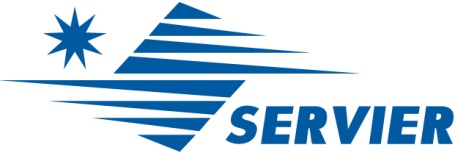 A rendezvény 20 kreditpontot ér a kardiológusok részére.Üléselnök: Prof. Dr. Édes IstvánProf. Dr. Édes István: Kongresszusok 2012 - szívelégtelenséggel kapcsolatos újdonságok a nemzetközi kongresszusokon/Új guidelineProf. Dr. Czuriga István: Szívfrekvencia mint új marker a szívelégtelenség terápiájábanDr. Hegedűs Ida: Gyógyszeres terápiás újdonságokDr. Kőszegi Zsolt: Perkután és sebészeti lehetőségek szívelégtelenségbenDr. Barta Judit: Szívelégtelenség betegmanagement (ambulancia, regiszter)Dr. Fülöp Tibor: Gyógyszeres esetbemutatásDr. Kőszegi Zsolt: Eszközös esetbemutatásRegiszter bemutatásaProf. Dr. Édes István: Kerekasztal beszélgetés Teszt